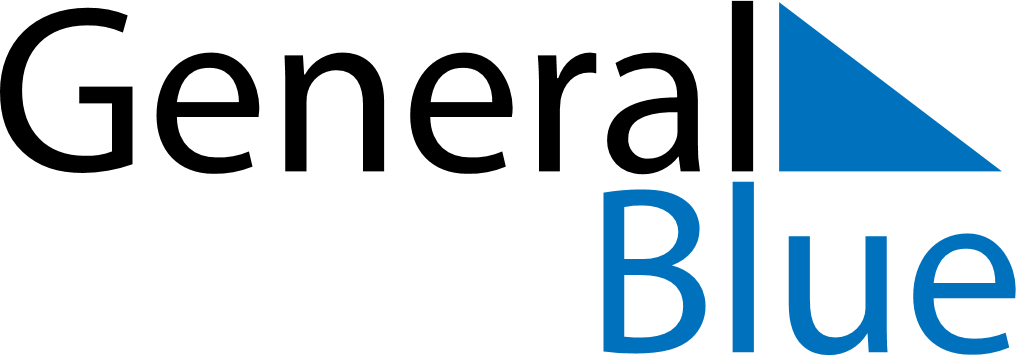 February 2027February 2027February 2027February 2027February 2027February 2027BurundiBurundiBurundiBurundiBurundiBurundiMondayTuesdayWednesdayThursdayFridaySaturdaySunday1234567Unity Day8910111213141516171819202122232425262728NOTES